CZECH TECHNICAL UNIVERSITY IN PRAGUE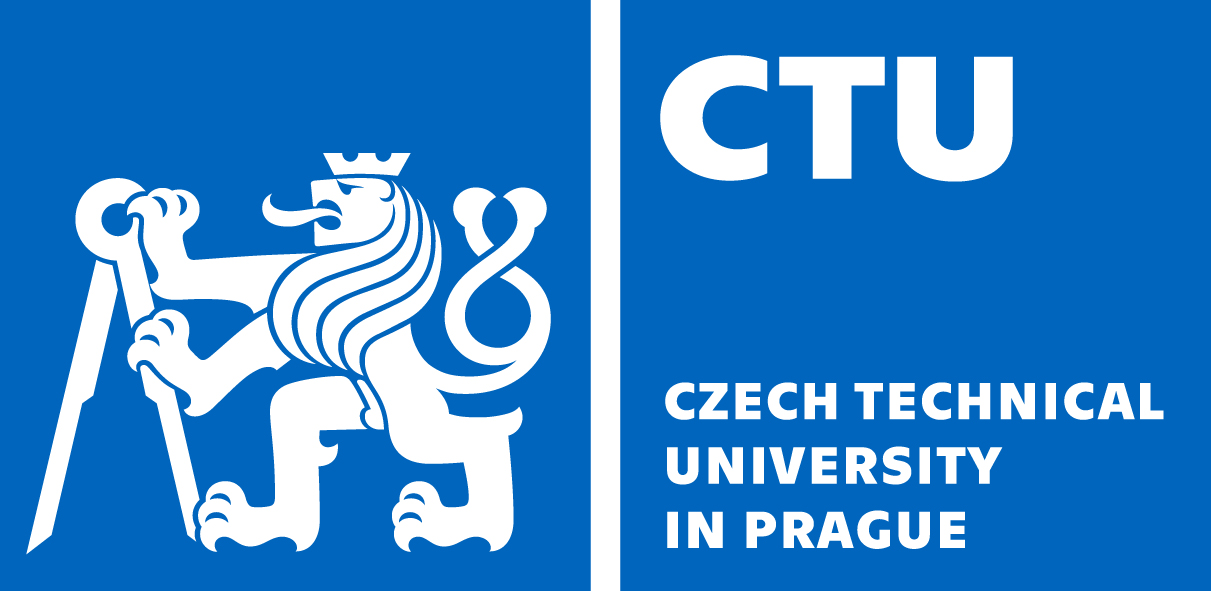 Faculty of Civil EngineeringThákurova 7, 166 29 Prague 6, Czech RepublicBACHELOR´S THESIS ASSIGNMENT FORMI. PERSONAL AND STUDY DATAII. BACHELOR THESIS DATAIII. ASSIGNMENT RECEIPT Surname:Name:Personal number: Assigning Department: Assigning Department: Assigning Department: Assigning Department: Study programme: Study programme: Study branch/spec.: Study branch/spec.: Study branch/spec.: Bachelor Thesis (BT) title: Bachelor Thesis (BT) title: Bachelor Thesis (BT) title: Bachelor Thesis title in English: Bachelor Thesis title in English: Bachelor Thesis title in English: Bachelor Thesis title in English: Instructions for writing the thesis: Instructions for writing the thesis: Instructions for writing the thesis: Instructions for writing the thesis: Instructions for writing the thesis: Instructions for writing the thesis: List of recommended literature: List of recommended literature: List of recommended literature: List of recommended literature: List of recommended literature: Name of Bachelor Thesis Supervisor: Name of Bachelor Thesis Supervisor: Name of Bachelor Thesis Supervisor: Name of Bachelor Thesis Supervisor: Name of Bachelor Thesis Supervisor: Name of Bachelor Thesis Supervisor: BT assignment date: BT assignment date:BT submission date in IS KOS:BT submission date in IS KOS:BT submission date in IS KOS:see the schedule of the current acad. yearsee the schedule of the current acad. yearsee the schedule of the current acad. yearBT Supervisor’s signatureBT Supervisor’s signatureBT Supervisor’s signatureBT Supervisor’s signatureBT Supervisor’s signatureBT Supervisor’s signatureHead of Department’s signatureHead of Department’s signatureHead of Department’s signatureI declare that I am obliged to write the Bachelor Thesis on my own, without anyone’s assistance, except for provided consultations. The list of references, other sources and consultants’ names must be stated in the Bachelor Thesis and in referencing I must abide by the CTU methodological manual “How to Write University Final Theses” and the CTU methodological instruction “On the Observation of Ethical Principles in the Preparation of University Final Theses”.I declare that I am obliged to write the Bachelor Thesis on my own, without anyone’s assistance, except for provided consultations. The list of references, other sources and consultants’ names must be stated in the Bachelor Thesis and in referencing I must abide by the CTU methodological manual “How to Write University Final Theses” and the CTU methodological instruction “On the Observation of Ethical Principles in the Preparation of University Final Theses”.I declare that I am obliged to write the Bachelor Thesis on my own, without anyone’s assistance, except for provided consultations. The list of references, other sources and consultants’ names must be stated in the Bachelor Thesis and in referencing I must abide by the CTU methodological manual “How to Write University Final Theses” and the CTU methodological instruction “On the Observation of Ethical Principles in the Preparation of University Final Theses”.I declare that I am obliged to write the Bachelor Thesis on my own, without anyone’s assistance, except for provided consultations. The list of references, other sources and consultants’ names must be stated in the Bachelor Thesis and in referencing I must abide by the CTU methodological manual “How to Write University Final Theses” and the CTU methodological instruction “On the Observation of Ethical Principles in the Preparation of University Final Theses”.I declare that I am obliged to write the Bachelor Thesis on my own, without anyone’s assistance, except for provided consultations. The list of references, other sources and consultants’ names must be stated in the Bachelor Thesis and in referencing I must abide by the CTU methodological manual “How to Write University Final Theses” and the CTU methodological instruction “On the Observation of Ethical Principles in the Preparation of University Final Theses”.Assignment receipt dateStudent’s name